LXX.- LEY DE INGRESOS DEL MUNICIPIO DE SUDZAL, YUCATÁN, PARA EL EJERCICIO FISCAL 2023:TÍTULO PRIMERO DISPOSICIONES GENERALESCAPÍTULO IDe la Naturaleza y el Objeto de La LeyArtículo 1.- La presente ley es de orden público y de interés social, y tiene por objeto establecer los ingresos que percibirá la Hacienda Pública del Ayuntamiento de Sudzal, Yucatán, a través de su Tesorería Municipal, durante el ejercicio fiscal del año 2023.Artículo 2.- Las personas domiciliadas dentro del Municipio de Sudzal, Yucatán que tuvieren bienes en su territorio o celebren actos que surtan efectos en el mismo, están obligados a contribuir para los gastos públicos de la manera que disponga la presente ley, así como la Ley de Hacienda del Municipio de Sudzal, Yucatán, y a cumplir con las disposiciones establecidas en esta Ley, el Código Fiscal del Estado y los demás ordenamientos fiscales de carácter local y federal.Artículo 3.- Los ingresos que se recauden por los conceptos señalados en la presente Ley, se destinarán a sufragar los gastos públicos establecidos y autorizados en el Presupuesto de Egresos del Municipio de Sudzal, Yucatán, así como en lo dispuesto en los convenios de coordinación fiscal y en las leyes en que se fundamenten.CAPÍTULO IIDe los Conceptos de Ingresos y su PronósticoArtículo 4.- Los conceptos por los que la Hacienda Pública del Municipio de Sudzal, Yucatán, percibirá ingresos, serán los siguientes:I.- Impuestos;II.- Derechos;III.- Contribuciones de mejoras;IV.- Productos;V.- Aprovechamientos;VI.- Participaciones Federales y Estatales;VII.- Aportaciones; eVIII.- Ingresos Extraordinarios.Artículo 5.- Los Impuestos que el Municipio percibirá, se clasifican como sigue:Artículo 6.- Los Derechos que el Municipio percibirá, se causarán por los siguientes conceptos:Artículo 7.- Las contribuciones especiales que la Hacienda Pública Municipal tiene derecho de percibir, serán las siguientes:Artículo 8.- Los Ingresos que la Hacienda Pública Municipal percibirá por los conceptos de productos serán los siguientes:Artículo 9.- Los Ingresos que la Hacienda Pública Municipal percibirá por los conceptos de aprovechamientos, se clasificarán de la siguiente manera:Artículo 10.- Los ingresos por Participaciones que percibirá la Hacienda Pública Municipal se integrarán por los siguientes conceptos:Artículo 11.- Las Aportaciones que recaudará la Hacienda Pública Municipal se integrarán con los siguientes conceptos:Artículo 12.- Los Ingresos Extraordinarios que podrá percibir la Hacienda Pública Municipal serán los siguientes:TÍTULO SEGUNDOIMPUESTOSCAPÍTULO IImpuesto PredialArtículo 13.- Los impuestos, son las contribuciones establecidas en Ley que deben pagar las personas físicas y morales que se encuentren en la situación jurídica o de hecho prevista por la misma y que sean distintas de las señaladas en los Títulos Tercero y Cuarto de esta Ley.Artículo 14.- Cuando la base del impuesto predial sea el valor catastral del inmueble, el impuesto se determinará aplicando al valor catastral, la siguiente tabla:A la cantidad que exceda el límite inferior le será aplicado el factor determinado en esta tarifa y el resultado se incrementará con la cuota fija anual respectiva.Todo predio destinado a la producción agropecuaria 10 al millar anual sobre el valor registrado o catastral, sin que la cantidad a pagar resultante exceda a lo establecido por la legislación agraria federal para terrenos ejidales.Para el cálculo de los valores catastrales se tomará en cuenta lo siguiente: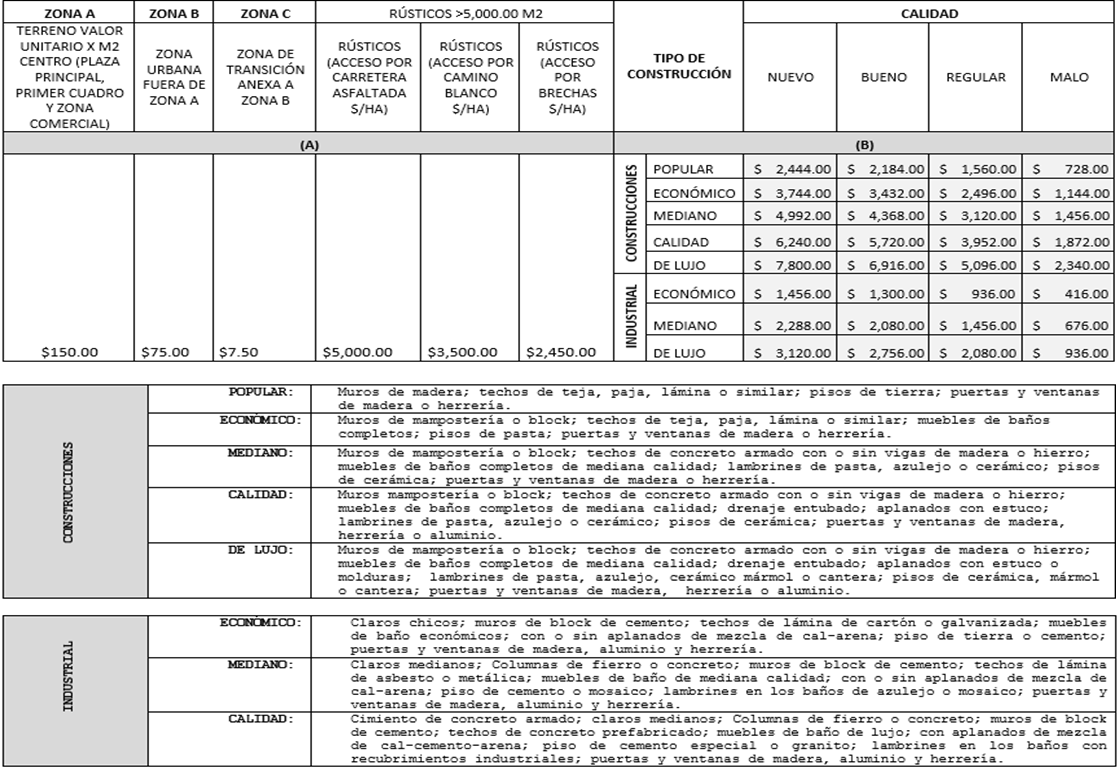 Artículo 15.- Para efectos de lo dispuesto en la Ley de Hacienda del Municipio de Sudzal, de Yucatán, cuando se pague el impuesto durante el primer bimestre del año, el contribuyente gozará de un descuento del 25 %. Las personas de la Tercera Edad gozaran de un descuento del 25 % durante todo el año.Artículo 16.- El impuesto predial con base en las rentas o frutos civiles que produzcan los inmuebles causará el impuesto con base en la siguiente tabla de tarifas:I.- Sobre la renta o frutos civiles mensuales por casas habitación	     2%II.- Sobre la renta o frutos civiles por actividades comerciales	     2%CAPÍTULO llImpuesto Sobre Adquisición de InmueblesArtículo 17.- El impuesto a que se refiere este capítulo, se calculará aplicando la tasa del 2% a la base gravable señalada la Ley de Hacienda del Municipio de Sudzal, Yucatán.CAPÍTULO IIIImpuesto sobre Espectáculos y Diversiones PúblicasArtículo 18.- El impuesto se determinará aplicando a la base antes referida, la tasa que para cada evento se establece a continuación:l.- Funciones de circo…	                            4%ll.- Otros permitidos por la Ley de la materia…	                            5%TÍTULO TERCERODERECHOSCAPÍTULO lDerechos por Licencias y PermisosArtículo 19.- Por el otorgamiento de las licencias o permisos a que se hace referencia la Ley de Hacienda del Municipio de Sudzal, Yucatán, se causarán y pagarán derechos de conformidad con las tarifas establecidas en los siguientes artículos.Artículo 20.- En el otorgamiento de las licencias para el funcionamiento de giros relacionados con la venta de bebidas alcohólicas se cobrará una cuota de acuerdo a la siguiente tarifa:Artículo 21.- Por los permisos eventuales para el funcionamiento de giros relacionados con la venta de bebidas alcohólicas se les aplicará la cuota siguiente.Artículo 22.- Respecto al horario extraordinario relacionado con la venta de bebidas alcohólicas será por cada hora diaria la tarifa de 2.0 UMA por hora.Artículo 23.- Por el otorgamiento de la revalidación de licencias para el funcionamiento de los establecimientos que se relacionan en el artículo 20 de esta Ley, se pagará un derecho conforme a la siguiente tarifa:Articulo 24.- Todo establecimiento, negocio y/o empresa en general sean estas comerciales, industriales, de servicios o cualquier otro giro que no esté relacionado con la venta de bebidas alcohólicas, deberá pagar de acuerdo a la taza que se determina en el siguiente cuadro de categorización de los giros comerciales tasados en pesos y/o UMA.En cumplimiento a lo dispuesto por el articulo 10 A de la Ley de Coordinación Fiscal Federal, el cobro de los derechos a que se refiere este artículo, no condiciona el ejercicio de las actividades comerciales, industriales o de prestación de servicios.CAPITULO IIDe los Servicios que Presta la Dirección de Desarrollo UrbanoArtículo 25. - Por el otorgamiento de las licencias para instalación de anuncios de toda índole, causarán y pagarán mensualmente derechos de $ 20.00 por metro cuadrado.Artículo 26.- Por el otorgamiento de los permisos a que hace referencia la Ley de Hacienda del Municipio de Sudzal, Yucatán, se causarán y pagarán derechos de acuerdo con las siguientes tarifas:Artículo 27.- Por el otorgamiento de los permisos para luz y sonido, bailes populares, verbenas y otros se causarán y pagarán derechos de $ 1,500.00 por día.Artículo 28.- Por el permiso para el cierre de calles por fiestas o cualquier evento o espectáculo en la vía pública, se pagará la cantidad de $ 1,000.00 por día.Artículo 29.- Por el otorgamiento de los permisos para cosos taurinos, se causarán y pagarán:I.-	Por palquero	                  $45.00 por díaII.-	Por coso taurino	$2,000.00 por díaCAPÍTULO IIIDerechos por Servicios de Vigilancia Artículo 30.- Por servicios de vigilancia que preste el Ayuntamiento se pagará por cada elemento asignado, una cuota de acuerdo a la siguiente tarifa:CAPÍTULO IVDerechos por Servicio de Limpia y Recolección de BasuraArtículo 31.- Por los derechos correspondientes al servicio de limpia, mensualmente se causará y pagará la cuota de:La superficie total del predio (terreno baldío) que debe limpiarse a solicitud del propietario se cobrará la cantidad de $ 15.00 el M2.Cuando la Dirección de Servicios Públicos Municipales determine la limpieza de un predio baldío después de haberse agotado el procedimiento procesal administrativo, conforme al reglamento municipal correspondiente, la cantidad establecida será de $ 20.00 m2.Artículo 32.- El derecho por el uso de basurero propiedad del municipio se causará y cobrará de acuerdo a la siguiente clasificación:CAPÍTULO VDerechos Por Servicios De Agua PotableArtículo 33.- Por los servicios de agua potable que preste el Municipio se pagarán las siguientes cuotas mensuales:CAPÍTULO VIDerechos por Certificados y ConstanciasArtículo 34.- Por los certificados y constancias que expida la autoridad Municipal, se pagarán las cuotas siguientes:CAPÍTULO VlIDe los Derechos por el Uso y Aprovechamiento de los Bienes De Dominio Público del Patrimonio MunicipalArtículo 35.- Los derechos por servicios de mercados se causarán y pagarán de conformidad con las siguientes tarifas:CAPÍTULO VIIIDerechos por Servicio de Panteones
Artículo 36.- Los derechos a que se refiere este capítulo, se causarán y pagarán conforme a las siguientes cuotas:I.- Inhumaciones en fosas y criptas ADULTOSEn las fosas o criptas para niños, las tarifas aplicadas a cada uno de los conceptos serán el 50% de las aplicadas por los adultos.II.- Permiso de construcción de cripta, osario o gaveta en cualquiera de las clases de los panteones municipales medida 2 x 2 mt                                                                         $           4,000.00III.- Exhumación después de transcurrido el término de ley                          $              400.00CAPÍTULO IXDerechos por Servicio de Alumbrado PúblicoArtículo 37.- El derecho por servicio de alumbrado público será el que resulte de aplicar la tarifa que se describe en la Ley de Hacienda del Municipio de Sudzal, Yucatán.CAPÍTULO XDerechos por Servicios de RastroArtículo 38.- Son Objeto de este derecho los sujetos señalados en la Ley de Hacienda para el Municipio de Sudzal, Yucatán, los cuales se causaran de la siguiente manera:I.- Los derechos por la autorización de la matanza de ganado se pagarán de acuerdo a la siguiente tarifa:a) Vacuno                                                                                            $     50.00 por cabeza  b) Porcino                                                                                            $     20.00 por cabezac) Caprino                                                                                            $     30.00 por cabezad) Aves de corral                                                                                 $      15.00 por cabezae) Carnicería                                                                                        $ 1,000.00 al añoII.- Los derechos para amortiguar efectos de proceso productivo (sustentabilidad) sobre el ambiente y que inciden en la población, se pagarán de acuerdo a la siguiente tarifa:a) Ganado vacuno…	     $       50.00 por cabezab) Ganado porcino…	    $       40.00 por cabezac) Ganado caprino..............................................................................$       15.00 por cabezaIII- Los derechos por servicio de inspección por parte de la Autoridad Municipal, se pagarán de acuerdo a la siguiente tarifa: a) Ganado vacuno…	     $       30.00 por cabezab) Ganado porcino…	    $        20.00 por cabezac) Ganado caprino                                                                              $        20.00 por cabezaArtículo 39.- Los derechos por la autorización de la matanza de ganado se pagarán de acuerdo a la siguiente tarifa:a) Ganado vacuno                                                                              $        60.00 por cabezab) Ganado porcino                                                                              $        40.00 por cabezac) Ganado caprino                                                                              $        50.00 por cabezad) Aves de corral                                                                                $        15.00 por cabezaCAPÍTULO XIDerechos por los Servicios de la Unidad de Acceso a la Información Pública
Artículo 40.- El derecho por acceso a la información pública que proporciona la Unidad de Transparencia municipal será gratuito.La Unidad de Transparencia municipal únicamente podrá requerir pago por concepto de costo de recuperación cuando la información requerida sea entregada en documento impreso proporcionado por el Ayuntamiento y sea mayor a 20 hojas simples o certificadas, o cuando el solicitante no proporcione el medio físico, electrónico o magnético a través del cual se le haga llegar dicha información.l costo de recuperación que deberá cubrir el solicitante por la modalidad de entrega de reproducción de la información a que se refiere este Capítulo, no podrá ser superior a la suma del precio total del medio utilizado, y será de acuerdo con la siguiente tabla:TÍTULO CUARTOCONTRIBUCIONES DE MEJORASCAPÍTULO ÚNICOContribuciones de MejorasArtículo 41.- Son contribuciones de mejoras las cantidades que la Hacienda Pública Municipal tiene derecho de percibir como aportación a los gastos que ocasione la realización de obras de mejoramiento  o la prestación de un servicio de interés general, emprendidos para el beneficio común.La cuota a pagar se determinará de conformidad con lo establecido en la Ley de  Hacienda  del  Municipio Sudzal, Yucatán.TÍTULO QUINTOPRODUCTOSCAPÍTULO IProductos Derivados de Bienes InmueblesArtículo 42.- Son productos las contraprestaciones por los servicios que preste el Municipio en sus funciones de derecho privado, así como por el uso, aprovechamiento o enajenación de bienes del dominio privado, que deben pagar las personas físicas y morales de acuerdo con lo previsto en los contratos, convenios o concesiones correspondientes.El Municipio percibirá productos derivados de sus bienes inmuebles por los siguientes conceptos:I.-   Arrendamiento o enajenación de bienes inmuebles;II.- Por arrendamiento temporal o concesión por el tiempo útil de locales ubicados en bienes de dominio público, tales como mercados, plazas, jardines, unidades deportivas y otros bienes destinados a un servicio público; yIII.- Por concesión del uso del piso en la vía pública o en bienes destinados a un servicio público como unidades deportivas, plazas y otros bienes de dominio público.Por derecho de piso a vendedores con puestos semifijos se pagará una cuota de $ 20.00 diariosb) En los casos de vendedores ambulantes se establecerá una cuota fija de $ 30.00 por día.CAPÍTULO IIProductos Derivados de Bienes MueblesArtículo 43.- El Municipio podrá percibir Productos por concepto de la enajenación de sus bienes muebles, siempre y cuando éstos resulten innecesarios para la administración municipal, o bien que resulte incosteable su mantenimiento y conservación, debiendo sujetarse las enajenaciones a las reglas establecidas en la Ley de Hacienda del Municipio de Sudzal, Yucatán.CAPÍTULO IIIProductos FinancierosArtículo 44.- El Municipio percibirá productos derivados de las inversiones financieras que realice transitoriamente con motivo de la percepción de ingresos extraordinarios o períodos de alta recaudación. Dichos depósitos deberán hacerse eligiendo la  alternativa de mayor rendimiento financiero siempre y cuando, no se limite la disponibilidad inmediata de los recursos conforme las fechas en que éstos serán requeridos por la administración.CAPÍTULO IVOtros ProductosArtículo 45.- El Municipio percibirá productos derivados de sus funciones de derecho privado, por el ejercicio de sus derechos sobre bienes ajenos y cualquier otro tipo de productos no comprendidos en los tres capítulos anteriores.TÍTULO SEXTOAPROVECHAMIENTOSCAPÍTULO IAprovechamientos Derivados por Sanciones MunicipalesArtículo 46.- Son aprovechamientos los ingresos que percibe el estado por funciones de derecho público distintos de las contribuciones. Los ingresos derivados de financiamiento y de los que obtengan los organismos descentralizados y las empresas de participación estatal.El Municipio percibirá aprovechamientos derivados de:I.- Infracciones por faltas administrativas:a) Por violación a las disposiciones contenidas en los reglamentos municipales, se cobrarán las multas establecidas en cada uno de dichos ordenamientos.II.- Infracciones por faltas de carácter fiscal:Por pagarse en forma extemporánea y a requerimiento de la autoridad municipal cualquiera de las contribuciones a que se esta Ley. Multa de 10.0 a 30.0 veces la Unidad de Medida y Actualización; Por no presentar o proporcionar el contribuyente los datos e informes que exigen las leyes fiscales o proporcionarlos extemporáneamente, hacerlo con información alterada. multa de 10.0 a 30.0 veces el la Unidad de Medida y Actualización; yPor no comparecer el contribuyente ante la autoridad municipal para presentar, comprobar o aclarar cualquier asunto, para el que dicha autoridad esté facultada por las leyes fiscales vigentes. Multa de 10.0  a 50.0 la Unidad de Medida y Actualización.III.- Sanciones por falta de pago oportuno de créditos fiscales.CAPÍTULO IIAprovechamientos Derivados de Recursos Transferidos al MunicipioArtículo 47.- Corresponderán a este capítulo de ingresos, los que perciba el municipio por cuenta de:I.- Cesiones; II.- Herencias; III.- Legados;IV.- Donaciones;V.- Adjudicaciones Judiciales;VI.- Adjudicaciones Administrativas;VII.- Subsidios de Otro Nivel de Gobierno;VIII.- Subsidios de Organismos Públicos y Privados, yIX.- Multas Impuestas por Autoridades Administrativas Federales no Fiscales.CAPÍTULO IIIAprovechamientos DiversosArtículo 48.- El Municipio percibirá aprovechamientos derivados de otros conceptos no previstos en los capítulos anteriores, cuyo rendimiento, ya sea en efectivo o en especie, deberá ser ingresado al erario Municipal, expidiendo de inmediato el recibo oficial respectivo.TÍTULO SÉPTIMOPARTICIPACIONES Y APORTACIONESCAPÍTULO ÚNICOParticipaciones Federales, Estatales y AportacionesArtículo 49.- Son participaciones y aportaciones, los ingresos provenientes de contribuciones y aprovechamientos federales, estatales y municipales que tienen derecho a percibir el Estado y sus Municipios, en virtud de su adhesión al Sistema Nacional de Coordinación Fiscal o de las leyes fiscales relativas y conforme a las normas que establezcan y regulen su distribución.La Hacienda Pública Municipal percibirá las participaciones estatales y federales determinadas en los convenios relativos y en la Ley de Coordinación Fiscal del Estado de Yucatán.TÍTULO OCTAVO INGRESOS EXTRAORDINARIOSCAPÍTULO ÚNICODe los Empréstitos, Subsidios y los Provenientes del Estado o la FederaciónArtículo 50.- Son ingresos extraordinarios los empréstitos, los subsidios o aquellos que el Municipio reciba de la Federación o del Estado, por conceptos diferentes a Participaciones o Aportaciones y los decretados excepcionalmente.T r a n s i t o r i o Artículo Único. - Para poder percibir aprovechamientos vía infracciones por faltas administrativas, el Ayuntamiento deberá contar con los reglamentos municipales respectivos, los que establecerán los montos de las sanciones correspondientes.Impuestos$      43,000.00Impuestos sobre los ingresos$        5,000.00> Impuesto sobre Espectáculos y Diversiones Públicas$        5,000.00Impuestos sobre el patrimonio$      35,000.00> Impuesto Predial$      35,000.00Impuestos sobre transacciones la producción, el consumo y las transacciones$        3,000.00> Impuesto sobre Adquisición de Inmuebles$        3,000.00Accesorios de impuestos$               0.00> Actualizaciones y Recargos de Impuestos$               0.00> Multas de Impuestos$               0.00> Gastos de Ejecución de Impuestos$               0.00Otros Impuestos$               0.00Impuestos no Comprendidos en la Ley de Ingresos Vigente, Causados en Ejercicio Fiscales Anteriores Pendientes de Liquidación o Pago$               0.00Derechos$     189,000.00Derechos por el uso, goce, aprovechamiento o explotación de bienes de dominio público$       15,000.00> Por el uso de locales o pisos de mercados, espacios en la vía o parques públicos$         5,000.00> Por el uso y aprovechamiento de los bienes de dominio público del patrimonio municipal$       10,000.00Derechos por prestación de servicios$     114,000.00> Servicios de Agua potable, drenaje y alcantarillado$       12,000.00> Servicio de Alumbrado público$       95,000.00> Servicio de Limpia, Recolección, Traslado y disposición final de Residuos$         3,000.00> Servicio de Mercados y centrales de abasto$                0.00> Servicio de Panteones$         4,000.00> Servicio de Rastro$                0.00> Servicio de seguridad pública (Policía Preventiva y Tránsito Municipal)$                0.00> Servicio de Catastro$                0.00Otros Derechos$       60,000.00> Licencias de funcionamiento y Permisos$       35,000.00> Servicios que presta la Dirección de Obras Públicas y Desarrollo Urbano$       13,000.00> Expedición de certificados, constancias, copias, fotografías y formas oficiales$         8,000.00> Servicios que presta la Unidad de Acceso a la Información Pública$                0.00> Servicio de Supervisión Sanitaria de Matanza de Ganado$         4,000.00Accesorios$                0.00> Actualizaciones y Recargos de Derechos$                0.00> Multas de Derechos$                0.00> Gastos de Ejecución de Derechos$                0.00Derechos no Comprendidos en la Ley de Ingresos Vigente, Causados en Ejercicio Fiscales Anteriores Pendientes de Liquidación o Pago$                0.00Contribuciones de mejoras$                0.00Contribución de mejoras por obras públicas$                0.00> Contribuciones de mejoras por obras públicas$                0.00> Contribuciones de mejoras por servicios públicos$                0.00Contribuciones de Mejores no Comprendidas en la Ley de Ingresos Vigente, Causadas en Ejercicio Fiscales Anteriores Pendientes de Liquidación o Pag$                0.00Productos$         7,500.00Productos de tipo corriente$         7,500.00>Derivados de Productos Financieros$         7,500.00Productos de capital$                0.00> Arrendamiento, enajenación, uso y explotación de bienes muebles del Dominio privado del Municipio.$                0.00> Arrendamiento, enajenación, uso y explotación de bienes Inmuebles Del dominio privado del Municipio.$                0.00Productos no Comprendidos en la Ley de Ingresos Vigente, Causados en Ejercicio Fiscales Anteriores Pendientes de Liquidación o Pago$                0.00> Otros Productos$                0.00Aprovechamientos$       10,000.00Aprovechamientos $       10,000.00> Infracciones por faltas administrativas$         5,000.00> Sanciones por faltas al reglamento de tránsito$         5,000.00> Cesiones$                0.00> Herencias$                0.00> Legados$                0.00> Donaciones$                0.00> Adjudicaciones Judiciales$                0.00> Adjudicaciones administrativas$                0.00> Subsidios de otro nivel de gobierno$                0.00> Subsidios de organismos públicos y privados$                0.00> Multas impuestas por autoridades federales, no fiscales$                0.00> Convenidos entre otros) con la Federación y el Estado (Zofemat, Capufe, entre otros)$                0.00> Aprovechamientos diversos de tipo corriente$                0.00Aprovechamientos no Comprendidos en la Ley de Ingresos Vigente, Causados en Ejercicio Fiscales Anteriores Pendientes de Liquidación o Pago$                0.00Participaciones$       14,610,000.00> Participaciones Federales y Estatales$       14,610,000.00Aportaciones$         7,700,000.00> Fondo de Aportaciones para la Infraestructura Social Municipal$         5,960,000.00> Fondo de Aportaciones para el Fortalecimiento Municipal$         1,740,000.00Ingresos por ventas de bienes y servicios$                       0.00Ingresos por ventas de bienes y servicios de organismos Descentralizados$                       0.00Ingresos de operación de entidades paraestatales Empresariales$                       0.00Ingresos por ventas de bienes y servicios producidos en establecimientos del Gobierno Central$                       0.00Transferencias, Asignaciones, Subsidios y Otras Ayudas$                       0.00Transferencias y Asignaciones $                       0.00> Las recibidas por conceptos diversos a participaciones, aportaciones o aprovechamientos$                       0.00Transferencias del Sector Público$                      0.00Subsidios y Subvenciones$                      0.00Convenios$        1,000,000.00> Con la Federación o el Estado: Hábitat, Tu Casa, 3x1 migrantes, Rescate de Espacios Públicos, Subsemun, entre otros.$        1,000,000.00Ingresos derivados de Financiamientos$                      0.00Endeudamiento interno$                      0.00> Empréstitos o anticipos del Gobierno del Estado$                      0.00> Empréstitos o financiamientos de Banca de Desarrollo$                      0.00> Empréstitos o financiamientos de Banca Comercial$                      0.00EL TOTAL DE INGRESO QUE EL MUNICPIO DE SUDZAL, YUCATÁN PERCIBIRÁ EN EL EJERCICIO FISCAL 2023, SERÁ DE:$            23,559,500.00LÍMITE INFERIORLÍMITE SUPERIORCUOTA FIJA ANUALFACTOR PARA APLICAR AL EXCEDENTE DELLÍMITE INFERIOR$ 0.01$ 50,000.00$ 200.000.10%$ 50,000.01$ 70,500.00$ 210.000.10%$ 70,500.01$ 100,500.00$ 220.000.10%$ 100,500.01$ 120,500.00$ 230.000.10%$ 120,500.01$ 150,500.00$ 240.000.10%$ 150,500.01$ 200,000.00$ 250.000.10%$ 200,000.01EN ADELANTE$ 300.000.10%I.- Vinaterías o licorerías$                 35,000.00II.- Expendios de cerveza$                 35,000.00III.- Supermercados $                 35,000.00IV.- Minisúper, tiendas autoservicio con venta de cerveza$                 35,000.00V.- Hoteles, Moteles, Restaurant, Bares, Fondas, Loncherías, Cantinas, Posadas, Haciendas, Salones de eventos sociales.$                 35,000.00I.- Vinaterías o licorerías$          1,500.00 diarioII.- Expendios de cerveza$          1,500.00 diarioI.-Vinaterías o licorerías$                   6,000.00II.-Expendios de cerveza$                   6,000.00III.-Cantinas o bares$                   6,000.00IV.-Restaurante-Bar$                   6,000.00V.-Supermercados$                   6,000.00VI.-Minisúper$                   6,000.00VII.-Salones de baile$                   6,000.00VIII.-Billares$                   6,000.00IX.-Hoteles, Moteles y Posadas, haciendas$                   6,000.00X.-Restaurantes en General, Fondas Y Loncherías$                   6,000.00XI.-Tienda de auto servicio con venta de cerveza, vinos $                   6,000.00Giro: Comercial o de serviciosGiro: Comercial o de serviciosExpediciónRenovación1Farmacias, boticas y veterinarias $            4,500.00 $               3,500.00 2Carnicerías, Pollerías y Pescaderías$            1,000.00 $                  500.003Panaderías, Molino y Tortillerías$            1,000.00 $                  500.00 4Expendio de Refrescos$            1,500.00 $                  800.00 5Peleterías, Helados, Dulcerías y Machacados$            1,000.00 $                  500.00 6Compraventa de Joyería (Oro y Plata) $            1,200.00 $                  800.00 7Taquerías, Loncherías, Fondas; Cocina Económicas y Pizzerías$            1,000.00 $                  500.00 8Taller o Expendio de artesanías$               600.00 $                  400.00 9Talabarterías$               600.00 $                  400.00 10Zapaterías$               800.00 $                  600.00 11Tlapalerías, Ferreterías o pinturas$            2,500.00 $               2,000.00 12Compraventa de Materiales de Construcción$            8,000.00 $               5,000.00 13Tiendas, Tendejones y Misceláneas $               600.00 $                  300.00 14Bisutería, regalos, bonetería, avíos de costura, novedades y venta de plástico$            1,000.00 $                  700.00 15Compra venta de motos $            3,000.00 $               2,500.00 16Imprenta, papelería, librerías y centros de copiado$            1,000.00 $                  800.00 17Hoteles, Moteles, Posadas Y Hospedajes$          25,500.00 $             15,000.00 18Peletería compraventa de sintéticos$            1,000.00 $                  500.00 19Terminales de Taxis$            6,000.00 $               4,000.00 20Terminales de Autobuses$          10,000.00 $               7,000.00 21Ciber Café, Centros de cómputo y talleres de reparación y armado de computadoras y periféricos$            1,000.00 $                  600.00 22Estéticas unisex y peluquerías$               850.00 $                  500.00 23Talleres mecánicos, taller eléctricos de vehículos, automotrices, accesorios para vehículos, hojalatería, pintura, mecánica en general, llanteras y vulcanizadoras$            2,000.00 $               1,500.00 24Tienda de Ropa y almacenes grandes$            3,000.00 $               2,000.00 25Bancos de explotación de materiales$        390,000.00 $           180,000.00 26Cadena de Tiendas de conveniencia$            6,000.00 $               5,000.00 27Tiendas de Boutique, renta de trajes, ropa y accesorios$            1,000.00 $                  800.00 28Florerías$            1,000.00 $                  700.00 29Funerarias$            1,750.00 $               1,200.00 30Bancos, centros cambiarios e instituciones financieras$          20,000.00 $             12,000.00 31Expendios de revistas, periódicos y discos$            1,000.00 $                  500.00 32Videoclub en general$            1,000.00 $                  600.00 33Carpinterías$            1,000.00 $                  800.00 34Bodegas de refrescos y agua$            1,000.00 $                  700.00 35Agencias y Subagencias de refrescos$            1,000.00 $                  600.00 36Consultorios y clínicas médicas, dentales, laboratorios médicos o de análisis clínicos$            1,500.00 $                  700.00 37Negocios de telefonía celular y similares$          12,500.00 $               6,000.00 38Cinemas$            3,000.00 $               2,000.00 39Talleres de reparación eléctrica$            1,000.00 $                  500.00 40Escuelas particulares$            2,500.00 $               1,500.00 41Salas de fiesta y balnearios$          10,500.00 $               6,000.00 42Expendios de alimentos balanceados y cereales$            2,000.00 $               1,000.00 43Gaseras$        550,000.00 $             90,000.00 44Gasolineras$        550,000.00 $             90,000.00 45Mudanzas$            3,500.00 $               2,000.00 46Oficinas de sistema de televisión, y sistema de televisión por cable$          35,000.00 $             17,500.00 47Centros de foto estudio y grabación $            1,000.00 $                  500.00 48Despachos de servicios profesionales y consultoría$            2,500.00 $               1,500.00 49Compra venta de frutas y verduras$               800.00 $                  400.00 50Agencia automotriz$          10,000.00 $               8,000.00 51Lavadero automotriz con maquinaria$            3,000.00 $               2,000.00 52Lavadero automotriz manual$               800.00 $                  350.00 53Lavanderías$               800.00 $                  350.00 54Maquiladora pequeña$            3,500.00 $               2,500.00 55Maquiladora industrial$            6,000.00 $               3,000.00 56Minisúper y tiendas de autoservicio$            4,500.00 $               2,500.00 57Fábrica de hielo$            3,000.00 $               1,500.00 58Planta de producción y distribución de agua purificada$            3,000.00 $               1,500.00 59Expendio de agua purificada o casa de agua $            3,000.00 $               1,500.00 60Distribuidores de artículos de limpieza o similares$               900.00 $                  450.00 61Vidrios y aluminios$               800.00 $                  400.00 62Cremería y salchichonería$               800.00 $                  400.00 63Acuarios$               700.00 $                  350.00 64Video juegos$               700.00 $                  350.00 65Billares$               800.00 $                  400.00 66Ópticas$               800.00 $                  400.00 67Relojerías$               800.00 $                  400.00 68Rentadoras de mobiliario y equipo de banquetes$            1,500.00 $                  800.00 69Servicios de banquetes $            1,500.00 $                  800.00 70Gimnasios$            1,000.00 $                  400.00 71Mueblería y línea blanca$            2,000.00 $               1,000.00 72Fábrica de jugos embolsados$            1,500.00 $                  700.00 73Expendio de refrescos naturales$            1,500.00 $                  700.00 74Supermercados$            3,000.00 $               1,800.00 75Talleres de torno y herrería en general$            1,500.00 $                1,000.00 76Fábrica de cajas$            2,500.00 $               1,500.00 77Casas de empeño$            2,500.00 $               1,500.00 78Antenas para radioaficionados$            1,500.00 $                  800.00 79Radio base de telefonía celular, internet,$          35,000.00 $             13,500.00 80Empresas generadoras, comercializadoras, distribuidoras y transmisoras de energía eléctrica renovable (eólica, fotovoltaica)$        350,000.00 $           200,000.00 81Empresas generadoras, comercializadoras, distribuidoras y transmisoras de energía eléctrica$        250,000.00 $           160,000.00 82Centro de distribución, almacenamiento, venta, embotellamiento o empaquetamiento de productos comerciables$            8,000.00 $               4,000.00 83Centro de distribución, almacenamiento, venta, embotellamiento o empaquetamiento de bebidas embotelladas$          10,000.00 $               5,000.00 84Centro de distribución, almacenamiento, venta, embotellamiento o empaquetamiento de bebidas alcohólicas embotelladas$          20,000.00 $             10,000.00 85Bodegas de almacenamiento$            5,000.00 $               3,000.00 86Agencias de Viaje$            1,500.00 $                  800.00 87Sastrerías, corte y confección $               400.00 $                  200.00 89Gran empresa comercial, industrial o de servicio con más de 50 empleados500 UMA250 UMA90Mediana empresa comercial, industrial o se servicio de hasta 50 Empleados250 UMA150 UMA91Agroquímicos $               900.00 $                  500.00 92Refaccionarias$            2,500.00$               2,500.00I.- Por la expedición de licencias de uso de suelo para:	a) Desarrollos inmobiliarios que por sus características físicas o su régimen de la propiedad se constituyan en fraccionamientos o división de lotes: 0.05 UMA por metro cuadrado	b) Industrias, locales comerciales, centros comerciales, equipamiento, bodegas e infraestructura y demás desarrollos que no se comprendan en los incisos a) y c), con una superficie:		1. De hasta 50 m²:2.00 UMA		2. De 51 hasta 200 m²:10.0 UMA		3. De 201 hasta 500 m²:25.00 UMA		4. De 501 hasta 5,000 m²:48.00 UMA		5. Mayor de 5,000 m²:98.00 UMA	c) Giros comerciales específicos:		1. Gasolinera o estación de servicio:660.0 UMA		2. Casino:2,000.0 UMA		3. Funeraria:85.0 UMA	4. Expendio de cervezas, tienda de autoservicio licorería o bar:270.0 UMA		5. Crematorio:200.0 UMA	6. Restaurante, bar, cabaret, centro nocturno o disco:295.0 UMA		7. Sala de fiestas cerrada:270.0 UMA		8. Hotel mayor a treinta habitaciones:185.0 UMA	9. Torre de telecomunicación de una estructura monopolar para colocación de antena celular de una base de concreto o adición de cualquier equipo de telecomunicación sobre una torre de alta tensión o sobre infraestructura existente: 265.00 UMA           10. Bancos de explotación de materiales:0.10 UMA por metro cuadradoII.- Por la expedición de los análisis de factibilidad de uso de suelo para:	a) Establecimientos con venta de bebidas alcohólicas en envase cerrado:6.0 UMA	b) Establecimientos con venta de bebidas alcohólicas para su consumo en el mismo lugar:10.0 UMA	c) Para industrias, locales comerciales, centros comerciales, equipamiento, bodegas e infraestructura:3.0 UMA	d) Para casa-habitación unifamiliar ubicada en zonas de reserva de crecimiento:1.0 UMA	e) Para la instalación de infraestructura en bienes inmuebles propiedad del municipio o en vía pública, excepto las que se señalan en los incisos g) y h):7.0 UMA	 f) Para la instalación de infraestructura aérea, consistente en cableado o líneas de transmisión a excepción de las que fueren propiedad de la Comisión Federal de Electricidad:7.0 UMA	g) Para instalación de torre de comunicación:18.0 UMA	h) Para la instalación de gasolinera o estación de servicio:25.0 UMA	 i) Para la instalación de circos:3.0 UMA	 j) Para el establecimiento de bancos de explotación de materiales:30.0 UMA	k) Para establecimiento con giro diferente a los mencionados en los incisos a), b), c), i), j) y k) de esta fracción:0.8 UMA  l) Para desarrollos inmobiliarios que por sus características físicas o su régimen de la propiedad se constituyan en fraccionamientos o división de lotes:0.02 UMA por metro cuadradoIII.- Por la expedición de la constancia de alineamiento de bienes inmuebles, por cada metro lineal:0.15 UMAIV.- En trabajos de construcción:	a) Por la expedición de licencia para construcción, por cada metro cuadrado, de trabajos con una superficie:Para las construcciones tipo A:Clase 10.03 UMAClase 20.04 UMAClase 30.05 UMAClase 40.06 UMAPara las construcciones tipo B:Clase 10.02 UMAClase 20.02 UMAClase 30.03 UMAClase 40.03 UMAPara las construcciones tipo C:Clase 10.02 UMAClase 20.02 UMAClase 30.02 UMAClase 40.03 UMAPara las construcciones tipo D:Clase 10.01 UMAClase 20.01 UMAClase 30.02 UMAClase 40.02 UMA	b) Por la expedición de licencia para construcción, que permita la instalación de una torre de comunicación, de una estructura monopolar para la colocación de antena celular, de una base de concreto o adición de cualquier equipo de telecomunicación sobre una torre de alta tensión o sobre infraestructura existente, por cada unidad:900 UMA	c) Por la expedición de la licencia para construcción de bardas, por cada metro lineal:0.06 UMA	d) Por la expedición de la licencia para demolición o desmantelamiento de bardas, por cada metro lineal:0.03 UMA	e) Por la expedición de la licencia para demoliciones o desmantelamientos distintos del inciso d), por cada metro cuadrado:0.07 UMA	f) Por la expedición de la licencia para hacer cortes o excavaciones en la vía pública, por cada metro lineal:1.5 UMA	g) Por la expedición de la licencia para hacer excavaciones distintas a la señalada en el inciso f), por cada metro cúbico:0.08 UMA	h) Por la expedición de la licencia para posterío y tendido de líneas, por metro lineal:0.15 UMA i) Por la expedición de la anuencia para detonar explosivos autorizados:100.00 UMAV.- Por la expedición de constancias de terminación de obra:	a) De construcción, por cada metro cuadrado, de trabajos con una superficie:Para las construcciones tipo A:Clase 10.01 UMAClase 20.01 UMAClase 30.01 UMAClase 40.02 UMAPara las construcciones tipo B:Clase 10.006 UMAClase 20.008 UMAClase 30.010 UMAClase 40.011 UMAPara las construcciones tipo C:Clase 10.005 UMAClase 20.006 UMAClase 30.008 UMAClase 40.010 UMAPara las construcciones tipo D:Clase 10.03 UMAClase 20.005 UMAClase 30.006 UMAClase 40.008 UMA	b) De construcción, que permita la instalación de una torre de comunicación, de una estructura monopolar para colocación de antena celular, de una base de concreto o adición de cualquier equipo de telecomunicación sobre una torre de alta tensión o sobre infraestructura existente, por cada unidad:140.0 UMA	c) De construcción de bardas, por cada metro lineal:0.08 UMA	d) De demolición o desmantelamiento de bardas, por cada metro lineal:0.04 UMA	e) De demoliciones o desmantelamientos distintos del inciso d), por cada metro cuadrado:0.02 UMA	f) De cortes o excavaciones en la vía pública, por cada metro lineal:0.04 UMA	g) De excavaciones distintas a la señalada en el inciso f), por cada metro cuadrado:0.02 UMA	h) Por el posterío y tendido de líneas, por metro lineal:0.25 UMAVI.- Por expedición de licencia de urbanización, por cada metro cuadrado de vía pública:0.025 UMAVII.- Por validación de planos, por cada plano:0.25 UMAVIII.- Por visitas de inspección: 	a) De fosas sépticas cuando se requiera una segunda o posterior visita de inspección:8.0 UMA	b) De construcciones o edificaciones distintas a la señalada en el inciso a) de esta fracción en los casos en que se requiera una tercera o posterior visita de inspección:8.0 UMA	c) Para la recepción o terminación de obras de infraestructura urbana, en los casos en los que se requiera una tercera o posterior visita de inspección:		1. Por los primeros 10,000 m² de vialidad: 12.0 UMA		2. Por cada m² excedente:0.001 UMA	d) Para la verificación de obras de infraestructura urbana a solicitud del particular:		1. Por los primeros 10,000 m² de vialidad: 15.0 UMA		2. Por cada m² excedente:0.001 UMAIX.- Por revisiones previas de los proyectos:	a) Por segunda revisión de proyecto de gasolinera o estación de servicio:3.0 UMA	b) Por segunda revisión de proyecto cuya superficie sea mayor a 1,000 m²:3.0 UMA	c) Por segunda revisión de proyecto distinto a los comprendidos a) o b):3.0 UMA	d) A partir de la tercera revisión de un proyecto de gasolinera o estación de servicio:7.0 UMA	e) A partir de la tercera revisión de un proyecto cuya superficie cubierta sea menor de 500 m²:3.0 UMA	f) A partir de la tercera de un proyecto cuya superficie sea mayor de 500 M² y hasta 1,000 m²:5.0 UMA	g) A partir de la tercera de un proyecto cuya superficie sea mayor a 1,000 m²:7.0 UMAX.- Por revisiones previas de proyectos de lotificación de fraccionamientos:	a) Por segunda revisión:3.0 UMA	b) A partir de la tercera revisión, con una superficie:		1. De hasta 10,000 m²4.0 UMA		2. De 10,001 hasta 50,000 m²8.0 UMA		3. De 50,001 hasta 200,000 m²12.0 UMA		4. Mayor de 200,000 m²15.0 UMADía por agente$                            400.00Hora por agente$                            110.001Por predio habitacional $              30.00 2Por predio comercial pequeño $              50.00 3Por predio comercial grande $              70.00 4Por predio comercial especial $            300.00 5Por predio Industrial $            500.00 Basura domiciliaria$ 40.00 por viajeDesechos orgánicos$ 60.00 por viajeDesechos industriales, Comerciales$ 200.00 por viaje1Por toma doméstica$                35.00 2Por toma comercial$              100.00 3Por toma industrial$              150.00 4Por contrato de toma nueva doméstica y comercial$              800.00 5Por contrato de toma nueva industrial$           1,500.00 6Granja u otro establecimiento de alto consumo$           1,220.00 7Plantas purificadoras$              930.00 8Por reconexión de toma$              450.00 9Constancia de no adeudo$                50.00 10Venta de agua a empresas (por 5,000 litros)$              800.00 11Venta de agua a público en general (20 litros)$                   5.00 12Multa por conexión sin autorización$               500.00 13Multa por reconexión sin autorización$              500.00 14Multa por ruptura de línea$              500.00 15Traslado de toma$               500.00 I.- Por cada certificado que expida el Ayuntamiento    $                       60.00II.- Por cada copia certificada que expida el Ayuntamiento   $                         3.00III.- Por cada constancia que expida el Ayuntamiento   $                       60.00IV.- Por participar en licitaciones   $                  2,500.00V.- Constancia de factibilidad de servicios públicos que presta el H ayuntamiento   $                  1,800.00VI.- Por compulsa de documentos   $                     150.00VII.- Por la expedición de la constancia anual de inscripción en el padrón municipal de contratistas de obras públicas.   $                  1,000.00I.-   Locatarios fijos Primera Fila$        270.00 mensualesII.-  Locatarios Fijos Segunda Fila$        230.00 mensualesIII.- Locatarios semifijos$          60.00 diarioa)	Por temporalidad de 3 años                                                           $   400.00b)	Adquirida a perpetuidad medida 1 mt x 2 mt                                 $4,000.00c)	Refrendo por depósitos de restos a 3 años                                   $   300.00Medio de reproducciónCosto aplicableI. Copia simple o impresa a partir de la vigesimoprimera hoja proporcionada por la Unidad de Transparencia.$1.00 por hoja II. Copia certificada a partir de la vigesimoprimera hoja proporcionada por la Unidad de Transparencia.$3.00 por hojaIII. Disco compacto o multimedia (CD ó DVD) proporcionada por la Unidad de Transparencia.$10.00 